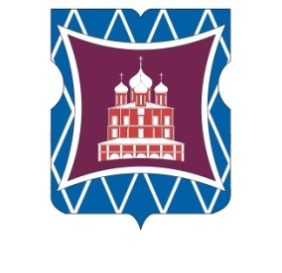 СОВЕТ ДЕПУТАТОВМУНИЦИПАЛЬНОГО ОКРУГА ДОНСКОЙРЕШЕНИЕ24 ноября 2022 года №  01-03-63О  согласовании                установки ограждающих                    устройств  на       придомовой         территориимногоквартирного дома по адресу:г.    Москва,   Ленинский проспект,дом 22	В соответствии с пунктом 5 части 2 статьи 1 Закона города Москвы от 11 июля 2012 года № 39 «О наделении органов местного самоуправления муниципальных округов в городе Москве отдельными полномочиями города Москвы», руководствуясь постановлением Правительства Москвы от 2 июля 2013 года № 428-ПП «О Порядке установки ограждений на придомовых территориях в городе Москве»,  рассмотрев обращение уполномоченного лица и протокол внеочередного общего  собрания собственников помещений в многоквартирном доме от 28 февраля 2022 года  № 1/2022 по адресу:  г. Москва, Ленинский проспект, дом 22, 	    Совет депутатов муниципального округа Донской решил:       1. Согласовать установку ограждающих устройств в составе двух автоматических ворот для регулирования въезда и (или) выезда транспортных средств на придомовой территории многоквартирного дома по адресу:  г. Москва, Ленинский проспект, дом 22 при условии постоянного выполнения всех требований Постановления Правительства Москвы от 2 июля 2013 года № 428-ПП «О порядке установки ограждений на придомовых территориях в городе Москве» согласно прилагаемому проекту (приложение).      2. Уведомить уполномоченного на представление интересов собственников помещений в многоквартирном  доме о том, что все споры, возникающие между собственниками помещений многоквартирного дома, иными заинтересованными лицами по вопросу установки, эксплуатации и демонтажа ограждающих устройств, решаются в соответствии с действующим законодательством Российской Федерации, в том числе в судебном порядке.      3. Направить настоящее решение в Департамент территориальных органов исполнительной власти города Москвы в течение трех дней со дня его принятия, управу Донского района города Москвы и уполномоченному лицу на представление интересов собственников помещений в многоквартирном  доме по адресу: г. Москва, Ленинский проспект,  дом 22  не позднее пяти рабочих дней со дня его принятия.     4. Опубликовать настоящее решение в бюллетене «Московский муниципальный вестник» и разместить на официальном сайте муниципального округа Донской www.mo-donskoy.ru.     5. Контроль за исполнением настоящего решения возложить на главу муниципального округа Донской  Кабанову Т.В.Глава муниципального   округа  Донской                                                                           Т.В. Кабанова								Приложение								к решению Совета депутатов								муниципального округа     										Донской								от 24 ноября 2022 года № 01-03-63Проект размещения ограждающих устройств  на придомовой территории многоквартирного дома по адресу: г. Москва,  Ленинский проспект,  дом 22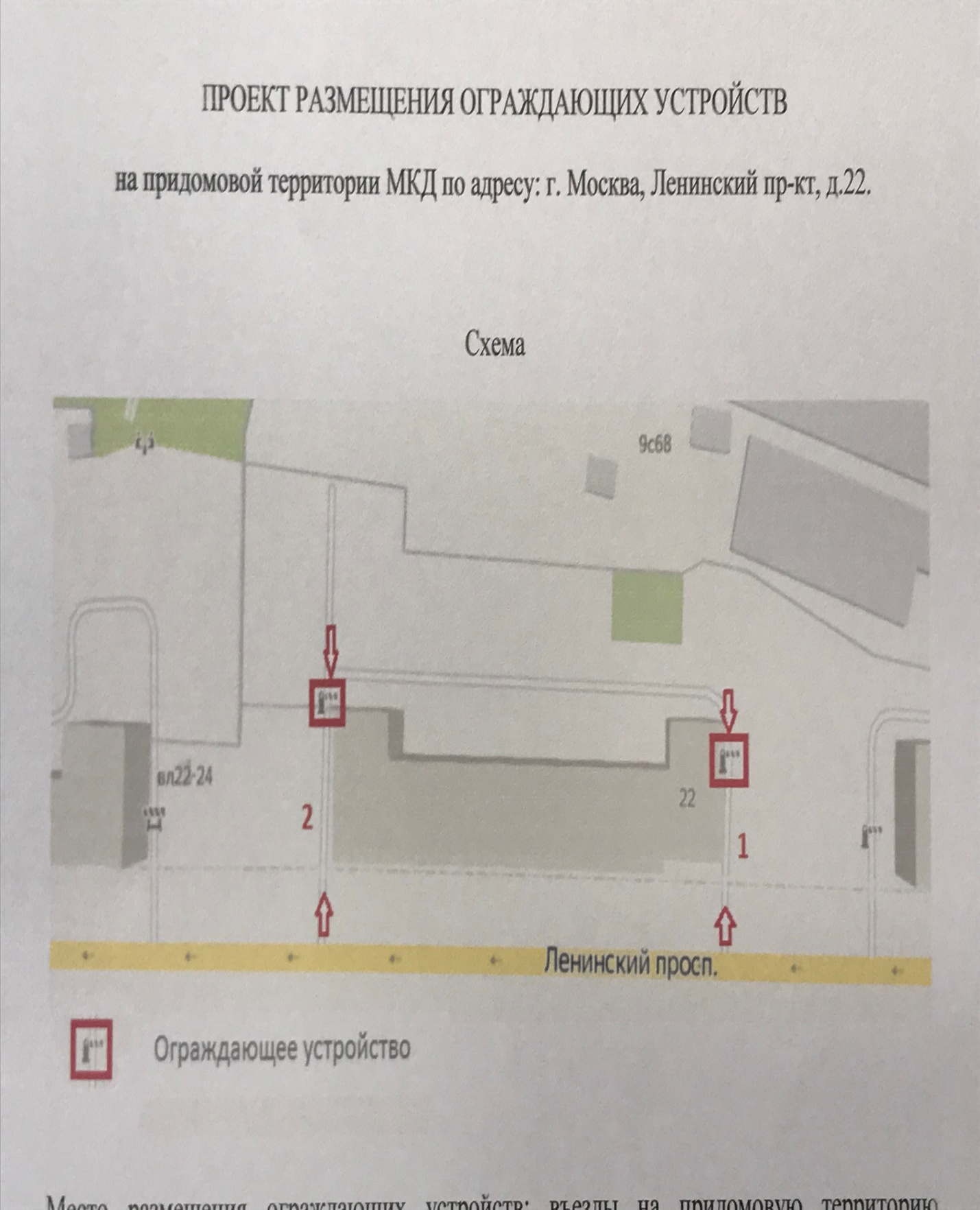 